LIGUE SPORT ADAPTÉ NOUVELLE-AQUITAINE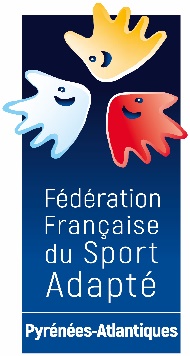 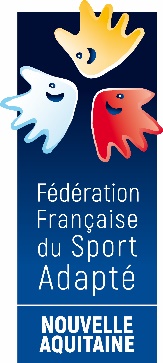 Maison Régionale des Sports2 avenue de l’Université - 33400 TALENCE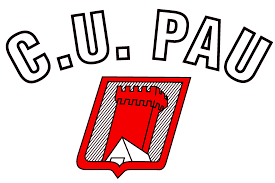 Tel : 05 57 22 42 18E-mail : secretariat@lsana.orgTalence le 20 mars 2024 Mesdames, Messieurs les Responsables des Associations du Sport Adapté Nouvelle-Aquitaine,En partenariat avec le CU de Pau 64 et le Comité Départemental Sport Adapté des Pyrénées-Atlantiques, la Ligue Sport Adapté Nouvelle-Aquitaine organise le :CHAMPIONNAT ZONE SUD-OUEST PARA ATHL֤ÉTISME ADAPTÉ ADULTES
Compétition qualificative pour le Championnat de France Para Athlétisme Adapté qui se déroulera du 20 au 22 juin 2024 à Poitiers (86)LE SAMEDI 4 MAI 2024Stade André Lavie2 avenue du Doyen Robert Poplawski64000 Pau PROGRAMME SPORTIF09h30		Accueil des sportifs, contrôle des licences et vérification des inscriptions10h00		Début de la compétitionProgramme à venir en fonction des inscritsCONDITIONS D’INSCRIPTIONS Les Licences compétitives 2023/2024 sont obligatoires avec mention de classe Repas : prévoir un pique-nique 
Contact Responsable Sportive Zone Sud-Ouest : Anaïs FEILLARD 06-19-45-20-69Contact Responsable Para Athlétisme Adapté Zone Sud-Ouest: Claudine SAUZEDDE 06-17-72-70-25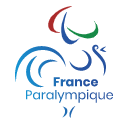 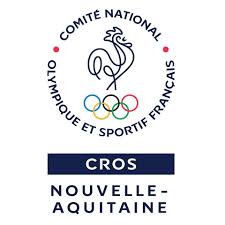 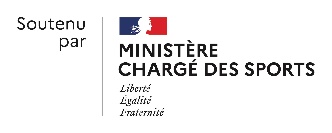 	Dans l’attente et au plaisir de vous rencontrer lors de cette journée, recevez, cher(e)s collègues, l’expression de nos sentiments sportifs les plus cordiaux.							Les organisateurs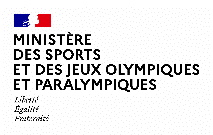 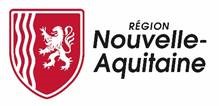 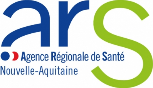 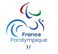 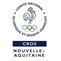 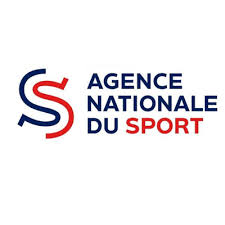 LIGUE SPORT ADAPTE NOUVELLE-AQUITAINE 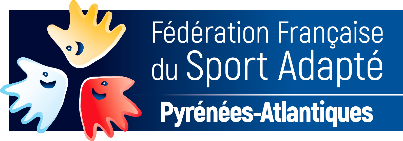 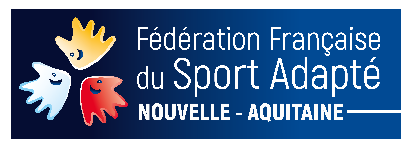 Maison Régionale des Sports2 avenue de l’Université - 33400 TALENCETel : 05 57 22 42 18E-mail : secretariat@lsana.org- FICHE D’ENGAGEMENT – CHAMPIONNAT ZONE SUD-OUEST PARA ATHLÉTISME ADAPTÉ – PAU – 04/05/2024A renvoyer avant le vendredi 26 avril 2024 à l’adresse suivante : secretariat@lsana.orgClasse AB 					Merci de cocher les épreuves que vous souhaitez pratiquer.LIGUE SPORT ADAPTE NOUVELLE-AQUITAINE Maison Régionale des Sports2 avenue de l’Université - 33400 TALENCETel : 05 57 22 42 18E-mail : secretariat@lsana.orgClasse BCMerci de cocher les épreuves que vous souhaitez pratiquer. LIGUE SPORT ADAPTE NOUVELLE-AQUITAINE Maison Régionale des Sports2 avenue de l’Université - 33400 TALENCETel : 05 57 22 42 18E-mail : secretariat@lsana.orgClasse CDMerci de cocher les épreuves que vous souhaitez pratiquer.N° Affiliation,Nom de l’AssociationNoms et prénoms des accompagnateursN° licence FFSATéléphone, EmailLANCERSLANCERSSAUTSCOURSESCOURSESCOURSESCOURSESMARCHENom – PrénomN° Licence Classe Date naissanceSexePoidsVortex Longueur50m100 m400m2000m1200 mAutres(à préciser)N° Affiliation,Nom de l’AssociationNoms et prénoms des accompagnateursN° licence FFSATéléphone, EmailLANCERSLANCERSSAUTSCOURSESCOURSESCOURSESCOURSESCOURSESCOURSESMARCHENom – PrénomN° Licence Classe Date naissanceSexePoidsJavelotLongueur100m200 m400 m800m1500m3000m3000 mAutres(à préciser)N° Affiliation,Nom de l’AssociationNoms et prénoms des accompagnateursN° licence FFSATéléphone, EmailLANCERSLANCERSLANCERSSAUTSCOURSESCOURSESCOURSESCOURSESCOURSESCOURSESMARCHENom – PrénomN° Licence Classe Date naissanceSexePoidsJavelotMarteauLongueur100m200 m400 m800m1500m3000m3000 mAutres(à préciser)